KAJIAN SOSIOPRAGMATIK TERHADAP PENGGUNAAN METAFORA DALAM KOMENTAR BLOG SERTA PEMANFAATANNYA SEBAGAI ALTERNATIF BAHAN AJAR DI SMP/MTSTESISolehSri Ratnawulan158090019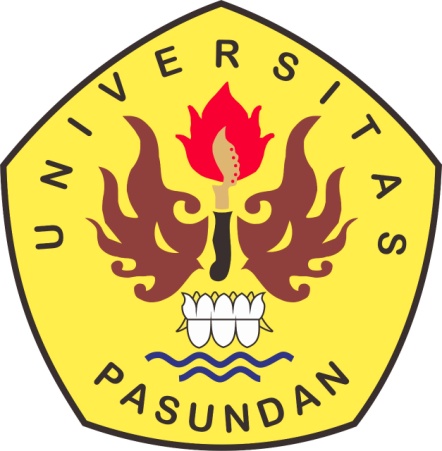 MAGISTER PENDDIDIKAN BAHASA DAN SASTRA INDONESIAPROGRAM PASCASARJANA UNIVERSITAS PASUNDANBANDUNG – 2018ABSTRAKRatnawulan, Sri. 2018. Kajian Sosiopragmatik terhadap Penggunaan Metafora dalam Komentar Blog serta Pemanfaatannya sebagai Alternatif Bahan Ajar Gaya Bahasa di SMP/MTS. Tesis, Program Studi Magister Pendidikan Bahasa dan Sastra Indonesia, Program Pascasarjana Universitas Pasundan Bandung. Pembimbing (1) Dr. Hj. R. Panca Pertiwi Hidayati, M.Pd. (II) Prof. Dr. Hj. Poppy Yaniawati, M.Pd.	Kata Kunci : Kajian sosiopragmatik, penggunaan metafora, komentar blog, bahan ajar.	Tujuan dari penelitian ini adalah (a) Mendeskripsikan penggunaan metafora pada komentar blog seword ditinjau dari kajian sosiopragmatik, (b) Mendeskripsikan pemanfaatan hasil kajian untuk digunakan sebagai alternatif bahan ajar dalam konteks LKPD.Pendekatan penelitian yang digunakan dalam penelitian ini adalah pendekatan kualitatif dan kuantitatif (metode campuran). Penelitian ini mengkaji tentang penggunaan metafora dalam komentar blog ditinjau dari aspek prinsip kerjasama dan prinsip kesopanan pada komentar blog seword.com.Berdasarkan hasil penelitian, didapat kesimpulan bahwa penggunaan metafora dalam komentar blog Seword.com dengan artikel-artikel yang dijadikan sampel penelitian menunjukkan adanya pelanggaran kaidah-kaidah kebahasaan, seperti tata kata dan tata kalimat. Selain itu, komentar-komentar yang terlontar kurang mengindahkan prinsip kerja sama seperti maksim kuantitas, maksim kualitas, maksim hubungan, dan maksim cara, serta prinsip kesopanan seperti aspek kedermawanan, aspek pujian, aspek rendah hati, aspek kesepakatan, dan aspek simpati. Bahan ajar berupa lembar kerja (LKPD) dalam komentar blog Seword menunjukkan hasil yang baik. Pemahaman siswa/peserta didik dalam penggunaan gaya bahasa, terutama metafora semakin tergugah dengan adanya stimulus melalui lembar isian (LKPD). Selain itu, peserta didik juga memahami pentingnya prinsip kerja sama dan prinsip kesopanan dalam susunan kalimat yang dibuat ataupun peristiwa komunikasi yang dilakukan.ABSTRACTRatnawulan, Sri. 2018. A Sociopragmatic Study to the Use of Metaphors in Blog’s Comments and the use of it as an Alternative of a Language Style Teaching Materials in SMP / MTS (junior (Islamic) high school). A Thesis, Indonesian Language and Literature Education Master Program, Pasundan University, Postgraduate Program Bandung. Advisor (1) Dr. Hj. R. Panca Pertiwi Hidayati, M.Pd. (II) Prof. Dr. Hj. Poppy Yaniawati, M.Pd.	Keywords: Sociopragmatic studies, The use of metaphors, blog’s comments, teaching materials.The aim of this study are : (a) Describing the use of metaphors on seword blog comments in terms of sociopragmatic studies, (b) Describing the use of study results to be used as an alternative of teaching materials in the context of worksheet. The research approach used in this research is qualitative and quantitative approaches (mixed methods). This study examines the use of metaphors in blog comments in terms of the principle aspects of collaboration and the principle of politeness in blog comments (seword.com).Based on the results of the study, it was concluded that the use of metaphors in Seword.com's blog comments with articles used as research samples indicated a violation of linguistic rules, such as word order and sentence order. In addition, comments that appeared in that blog ignored the principle of cooperation such as the maxim of quantity, the maxim of quality, the maxims of relations, and the maxims of methods, as well as the principle of modesty, aspects of praise, aspects of humility, aspects of agreement, and aspects of sympathy. It means, the Teaching materials in the form of worksheets (LKPD) in Seword's blog comments showed good results. The Students’ understanding toward the use of language styles, especially metaphors is increasingly aroused by the presence of stimulus through a form of worksheet (LKPD). In addition, students also understand the importance of the principle of cooperation and the principle of politeness in the composition of the sentences made or in the communication process.DAFTAR PUSTAKAAminudin, 1990. Pengembangan Penelitian Kualitatif dalam Bidang Bahasa dan   sastra. Malang: Yayasan Asih Asuh.Baryadi, Praptomo, I. 2010 “Metode Menjelaskan: Penerapan Logika, Semantik, dan Retorika: dalam Yosep Yapi Taum (ED) Bahasa, Sastra dan Budaya Indonesia dalam Jebakan Kapitalisme. Ypgyakarta: Universitas Sanata Darma.Belawati, 2003. Pengembangan Bahan Ajar. Jakarta: Pusat Penerbitan universitas Terbuka.Chaer, Abdel, 2007. Lingusitik Umum. Jakarta: Rineka CiptaCaher, Abdul & Leoni, 2010. Sosiolinguistik Perkenalan Awal. Jakarta: PT Rineka Cipta.Darmojuwono, Setiawati dan Kushartanti. 2005. “Aspek Kognitif” dalam Kushartanti, untung Yuwono, dan Multmia RMT Lauder (peny). Pesona Bahasa: Langkah Awal Memahami Linguistik. Jakarta: Gramedia Pustaka Utama.Direktorat Pembinaan SMP, 2006. Pedoman Memilih Bahan Ajar dalam Menyu-sun Bahan Ajar. Jakarta: Departemen Pendidikan dan Kebudayaan.Ernalida, dkk. (2017). “Penggunaan Blog sebagai Sarana Penunjang Pembelajaran Bahasa 	Indonesia di Sekolah”. [daring]. Tersedia pada laman 	https://researchgate.net/puclication/3232431117. Diakses pada 12 Oktober 2018.Indrawan, Rully dan Yaniawati, Poppy, 2014. Metodologi Penelitian. Bandung: PT. Refika Aditama,Iskadarwassid, 2009. Perspektif Pembelajaran. Bandung: PT. Remaja Rosdakarya.Keraf, Gorys, 1985. Diksi dan Gaya Bahasa. Jakarta: Gramedia Pusaka UtamaKristiyanti, M. (2011). “Blog sebagai Alternatif Media Pembelajaran”. Jurnal Informatika, 2 	(2), hlm. 33-46.Lakof dan Johnson. 1980. Metafor We Life By: Chicago: The University of Chicago press.Lexy, J. Moleong. 2007. Metodologi Penelitian Kualitatif. Bandung: Remaja Rosdakarya.Leech.1983. Prinsip-Prinsip PragmatikMade, Santoso. 2007. Pemanfaatan Blog dalam Pembelajaran Menulis. Universitas Pendidikan Ganesa.Majid. Abdul. 2012. Perencanaan Pembelajaran. Bandung: Remaja Rodakarya.Mahmud. 2011. Metode Penelitian. Bandung: Pustaka Setia.Oxford Advance Learner's Dictionary. “Blog”. 8th edition. Oxford UniversityPrastowo. 2015. Panduan Kreatif Membuat Bahan Ajar Inovatif. Jogjakarta: Diva Press.Pateda, Mansoer. 2010. Analisis Kesalahan. NTT: Amoldus.Rahmanto. 1998. Metode Pembelajaran Sastra. Kanius: Yogyakarta.Rebecca. (2000). “Weblogs: A History and Perspective”. [daring]. Tersedia pada laman 	Rebecca's Pocket. Diakses pada 10 Oktober 2018.Ringmar, E. 2007. A Blogger's Manifesto (Free Speech and Censorship in the Age of the 	Internet). London: Anthem Press.Sartono. “Pemanfaatan Blog sebagai Media Pembelajaran Alternatif di Sekolah”. Jurnal 	Transformatika, 12 (1), hlm. 120—135.Sudarsono, B. (2010). “Menerapkan Konsep Perpustakaan 2.0”. Jurnal BACA, 31 (1), hlm. 1-	-14.Sugiyono. 2012. Metode Penelitian Kuantitatif, Kualitatif, dan R & D. Bandung: Alfabeta.Sugiyono. 2013. Memahami Penelitian Kaulitatif. Bandung: Alfabeta.Sudarwan. 2002. Menjadi Peneliti Kualitatif. Bandung: Pustaka Setia.Saerle, John. 1977. Speech Art. Cambridge: Cambridge University Press.Tarigan, Hery Guntur. 1986. Pengajaran Pragmatik. Bandung: Angkasa Pelajar.Trianto. 2007. Model-Model Pembelajaran Inovatif Berorientasi Kontruktivitstik. Jakarta: prestasi Pustaka.Wijana, Dewa Putu, I. 2011. “Linguistik Ilmu Paling Indah” dalam Yosep Yapi (ED) Bahasa, Sastra, dan Budaya Indonesia dalam Jebakan Kapitalisme. Yogyakarta: universitas Sanata Darma.Wijaya dan Rahmadi. 2009. Analisis Wacana Pragmatik: Kajian Teori dan Analisis. Surakarta: Yuma Pressindo.Yule, George. 1996. Pragmatics. Oxpord University Press.Alifurahman. 2015. https://seword.com.Anonym. 2010. Penggunaan Blog sebagai Media Pembelajaran untuk Meningkatkan Hasil Belajar Siswa pada Mata Pelajaran Biologi. http://repository.upl.edu/operator/upload/s_ktp054116_chapter.pdf. Avisha. 2015. Bahan Ajar. http://bahanajar.Apriyanto. 2008. Legalitas Konstitutional Pasal 27 Ayat (3) No. 11 tentang IT. Apriysntonusa.blogspot.co.idHaryadi.2013. Pengambangan Media Pembelajaran Bahasa Berbasis Lingkungan dan Teknologi Jurnal. Penelitian: http://eprints.uny.ac.id/23411.Khairunisa. 2010. Manfaat Blog Bagi Dunia Pendidikan. Http://remajakonteporer. blogspot.com 17 Agustus 2017.Kindarto, Asdani. 2006. Tip Mudah Membuat Blog. Jogjakarta: Andi Publisher.Munawaroh, Anisa Bahtiar. 2006. Dalam situs Karya Ilmiah: http://eprimt.uns.ac.id. 16 Agustus 2017Richa. 2014 Pengembangan Bahan Ajar. Tersedia 17 Agustus 2017: http://pengembangan_bahanajar.blogspot.co.id/2014/07/pemilihan_bahanajar.html 